DEKLARACJA UCZESTNICTWA W PROJEKCIEProgramowanie kariery – wsparcie młodych osób na rynku pracy (nr projektu: WND-POKL.06.01.01-24-229/13-00), realizowanego w ramach Programu Operacyjnego Kapitał Ludzki, Priorytet VI. Rynek pracy otwarty dla wszystkich, Działanie 6.1. Poprawa dostępu do zatrudnienia oraz wspieranie aktywności zawodowej w regionie, Poddziałanie 6.1.1. Wsparcie osób pozostających bez zatrudnienia na regionalnym rynku pracy.Szanowni Państwo,niniejsza deklaracja stanowi drugi etap rekrutacji do projektu Programowanie kariery – wsparcie młodych osób na rynku pracy. Przed przystąpieniem do rekrutacji należy zapoznać się ze wspomnianym Regulaminem uczestnictwa w projekcie (dostępnym na stronie projektu: www.programowaniekariery.us.edu.pl lub w Biurze Projektu przy ul. Bankowej 12A w Katowicach).Osoba deklarująca udział w Projekcie jest proszona o uzupełnienie pól drukowanymi literami, zapoznanie się z oświadczeniami i  ich własnoręczne, czytelne podpisanie. Brak wymaganych informacji i podpisów jest traktowany jako błąd formalny i skutkuje odrzuceniem deklaracji. Dziękujemy.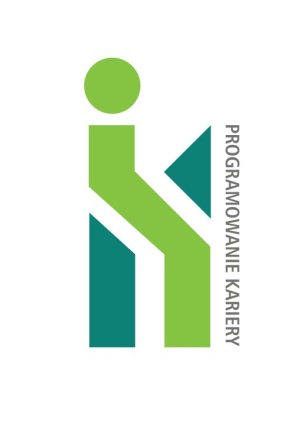 Załącznik nr 2do Regulaminu Uczestnictwa w Projekcie „Programowanie kariery – wsparcie młodych osób na rynku pracy”Data wpływu(uzupełnia pracownik Biura Projektu)Numer kandydata(uzupełnia pracownik Biura Projektu)Ja niżej podpisana/y:……………………………………………………………………………PESEL:……………………………………………………………………………zamieszkała/y:…………………………………………………………………………………………………………………………………………………………OŚWIADCZAM, ŻE:OŚWIADCZAM, ŻE:OŚWIADCZENIE 
o zapoznaniu się 
z warunkami uczestnictwa 
w Projekciezapoznałam/em się z Regulaminem Uczestnictwa w Projekcie „Programowanie kariery – wsparcie młodych na rynku pracy” i akceptuję go;wezmę udział we wszystkich oferowanych formach wsparcia 
w ramach Projektu;wyrażam zgodę na przekazywanie mi informacji drogą telefoniczną lub elektroniczną (e-mail).OŚWIADCZENIEo spełnianiu warunków udziału w projekciejestem osobą pomiędzy 15 a 30 rokiem życia, a w dniu podpisania deklaracji nie kończę 30 roku życia;posiadam stałe lub tymczasowe zameldowanie na terenie województwa śląskiego;zakończyłam/em edukację i posiadam wykształcenie wyższe lub studiuję w trybie niestacjonarnym (zaocznym, wieczorowym, eksternistycznym);nie jestem zatrudniona/y na podstawie: umowy o pracę, powołania, wyboru, mianowania, spółdzielczej umowy o pracę, umów cywilno-prawnych, samozatrudnienia.OŚWIADCZENIEo odpowiedzialności karnejŚwiadoma/świadomy odpowiedzialności karnej, grożącej mi za składanie nieprawdziwych oświadczeń na podstawie art. 297 ustawy z dnia 
6 czerwca 1997r. Kodeks Karny (Dz. U. Nr 88, poz. 553 z późniejszymi zmianami) oświadczam, że wszystkie dane zawarte w niniejszym Formularzu Zgłoszeniowym są zgodne z prawdą.OŚWIADCZENIEo gromadzeniu 
i przetwarzaniu danych osobowychW związku z przystąpieniem do Projektu „Programowanie kariery – wsparcie młodych na rynku pracy” realizowanego w ramach Programu Operacyjnego Kapitał Ludzki wyrażam zgodę na przetwarzanie moich danych osobowych. Oświadczam, że przyjmuję do wiadomości, iż:Administratorem moich danych osobowych jest Minister Infrastruktury i Rozwoju pełniący funkcję Instytucji Zarządzającej dla Programu Operacyjnego Kapitał Ludzki, mający siedzibę przy ul. Wspólnej 2/4, 00-926 Warszawa;moje dane osobowe będą przetwarzane wyłącznie w celu udzielenia wsparcia i obsługi Projektu;moje dane osobowe mogą zostać udostępnione innym podmiotom 
w celu ewaluacji, jak również w celu realizacji zadań związanych 
z monitoringiem i sprawozdawczością w ramach Programu Operacyjnego Kapitał Ludzki; podanie danych jest dobrowolne, aczkolwiek odmowa ich podania jest równoznaczna z brakiem możliwości udzielania wsparcia 
w ramach projektu;mam prawo dostępu do treści swoich danych i ich poprawienia.Data……………………….Czytelny podpis uczestnika Projektu……………………….……………………….………………………